Dear Parents/guardians, I hope you are all keeping well! I know this time can be quite stressful for a lot of families with trying to work from home and also juggling work on the front line. I have prepared some work which should keep the kids quiet for a while each day this coming week. It is all fairly straight forward and they should have no issues with its completion. I have included a home learning activity to keep the kids busy outside of school work. I did include this in the home-learning pack and those of you who have already collected baskets from school have this at home now. For this week, I will try to work with spellwell as the children all have this at home. Moving onto the next week should be no problem for the children. I have added in the homework for Friday to do a spelling test to ensure that the children are actually learning the words. If your child does not know the meaning of a word, ask them to use their English dictionary to find the meaning and write it down in their copy. This is a great way for them to build up their vocabulary. Along with spellwell, the children will have 5 words to put in sentences as normal. I am also going to move forward in the time tables this week, including x7 in the children’s learning. At the end of the week allow your child 12minutes to complete a beat the clock activity. The template for this has been sent home before or can be found on twinkl.com and edited. For maths I have put together mental maths revision as a lot of children will be without their books so it is easier to work with mental maths for now. I would love the children to read every day for at least 15 minutes. After this they can write down three interesting things from what they have read to ensure they are comprehending the story. I have also included questions at the bottom of this document for you to ask your child about their reading. At the end of the week, or after every book they read, ask your child to complete a book review. I have included a template in this document. Each day, your child will have a short poem to write for handwriting practice. These can be copied into their English copy. And as we work in class, use pen if you have earned your pen license, pencil if not yet. I have included images of the letter we use for handwriting in-case anyone gets stuck!Finally, I would like to stress the importance of ensuring your child stays active during this time at home. Give them plenty of jobs, get outside and set a routine each day for getting up/going outside/eating/going to bed. I know it is so easy to just let the TV or I-Pad take over for peace and quiet, but they can entertain themselves so well without the use of technology. Send them off with plain paper and colours, a puzzle or even outside while we have such fabulous weather! Your child’s imagination is an amazing thing, use this time to let it grow!Send all my best wishes to the kids! I miss them all and can’t wait to get back to them!Ms. McPolin  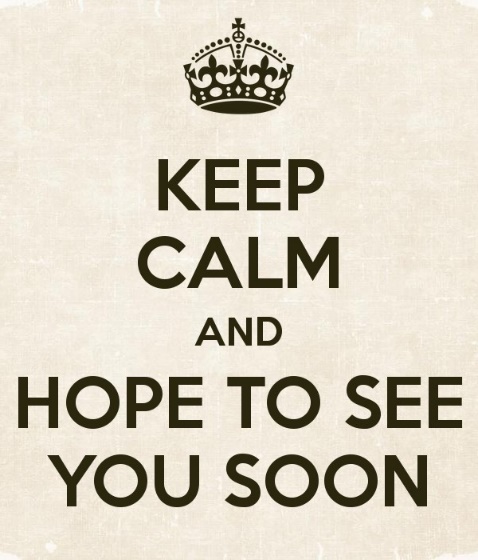 Third class work 30th March – 3rd AprilHome learning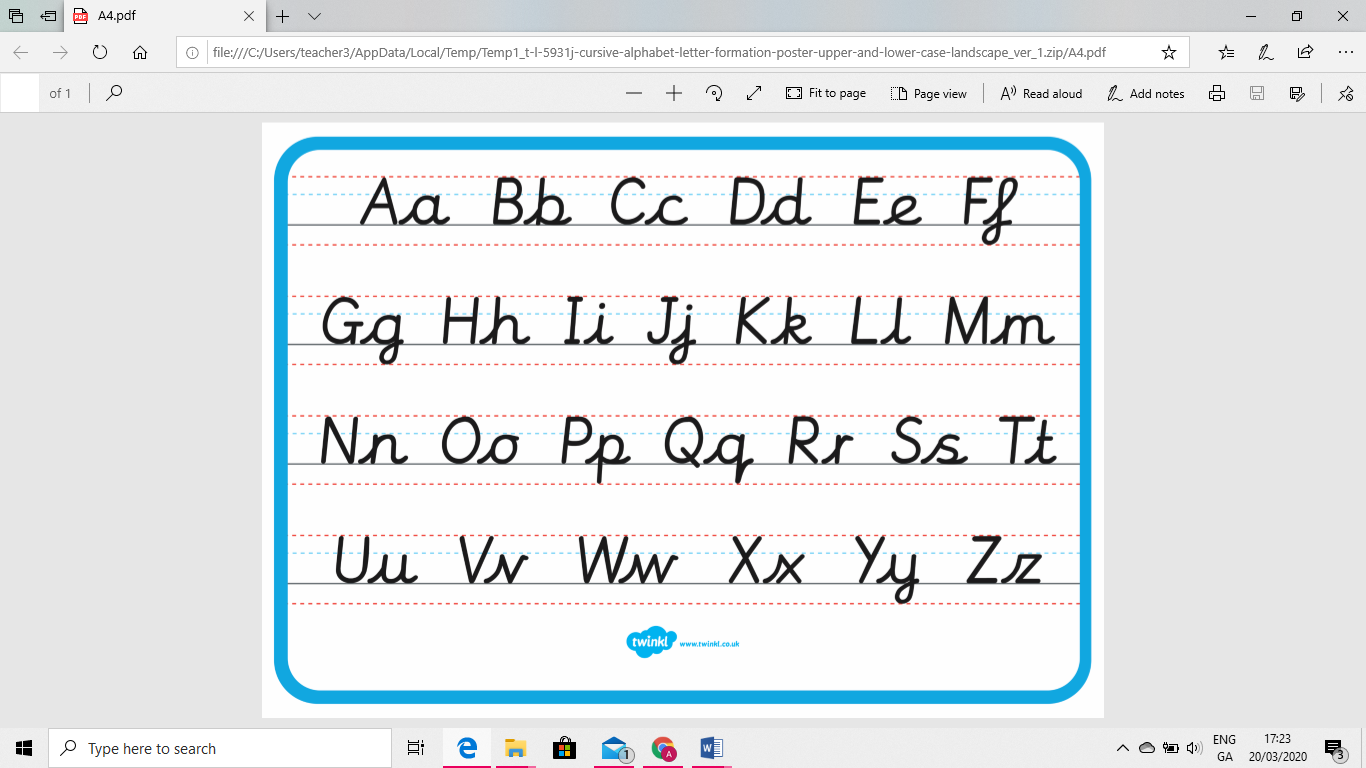 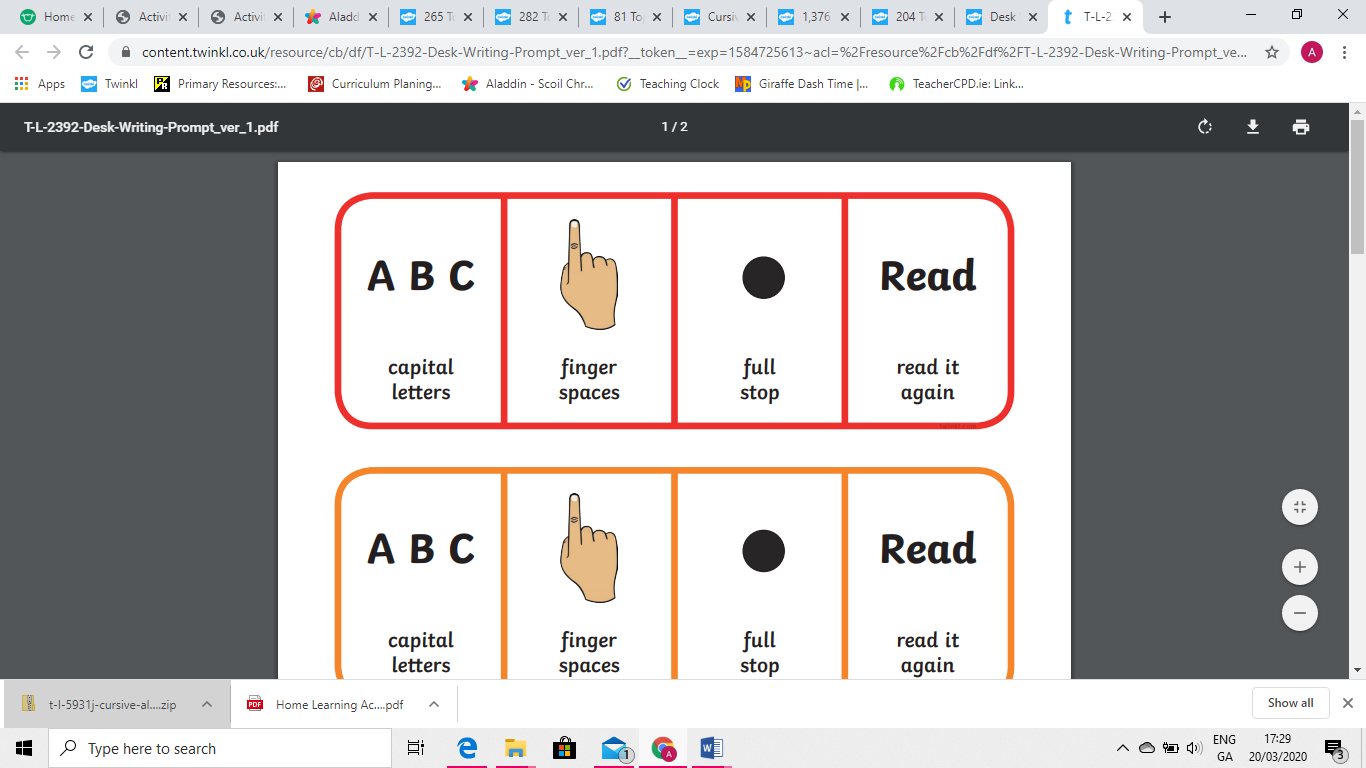 Don’t forget neat writing, capital letters, finger spaces and full stops when writing in your English copy for spellings sentences and also for handwriting practice. Try to complete at least two of these home-learning activities outside of school work each day!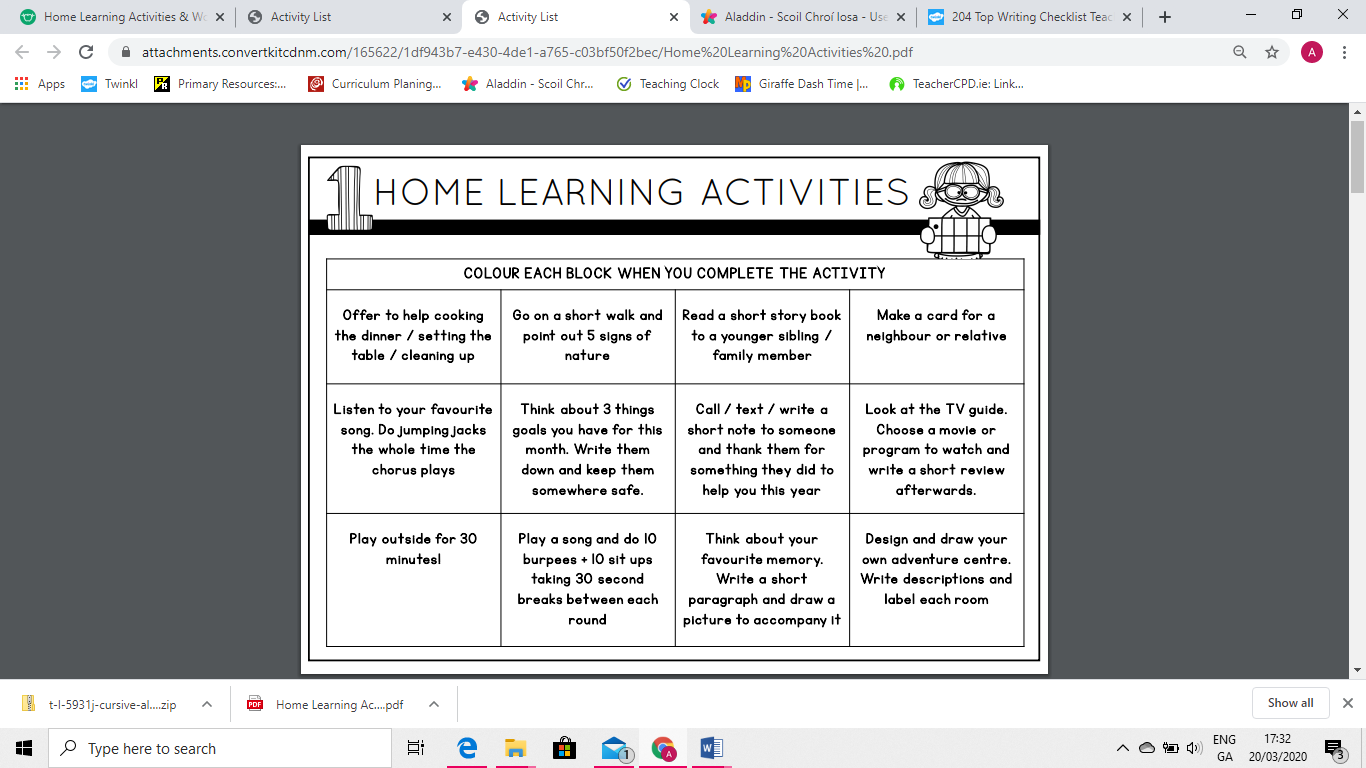 Handwriting practice – write these short poems in your best handwriting each day. Draw a nice picture to show what’s happening in the poem once you’ve finished. If you don’t have your pen license yet, I am allowing you to move onto pen as long as you are ruling your page in red, writing the date and title, Don’t forget your capital letters, full stops, punctuation and finger spacing!Book review for Friday. Add in as much detail as you can. If you have read more than one book this week, use a spare A4 page or a copy book to create more book reviews! Don’t forget full sentences, spelling and capital letters. 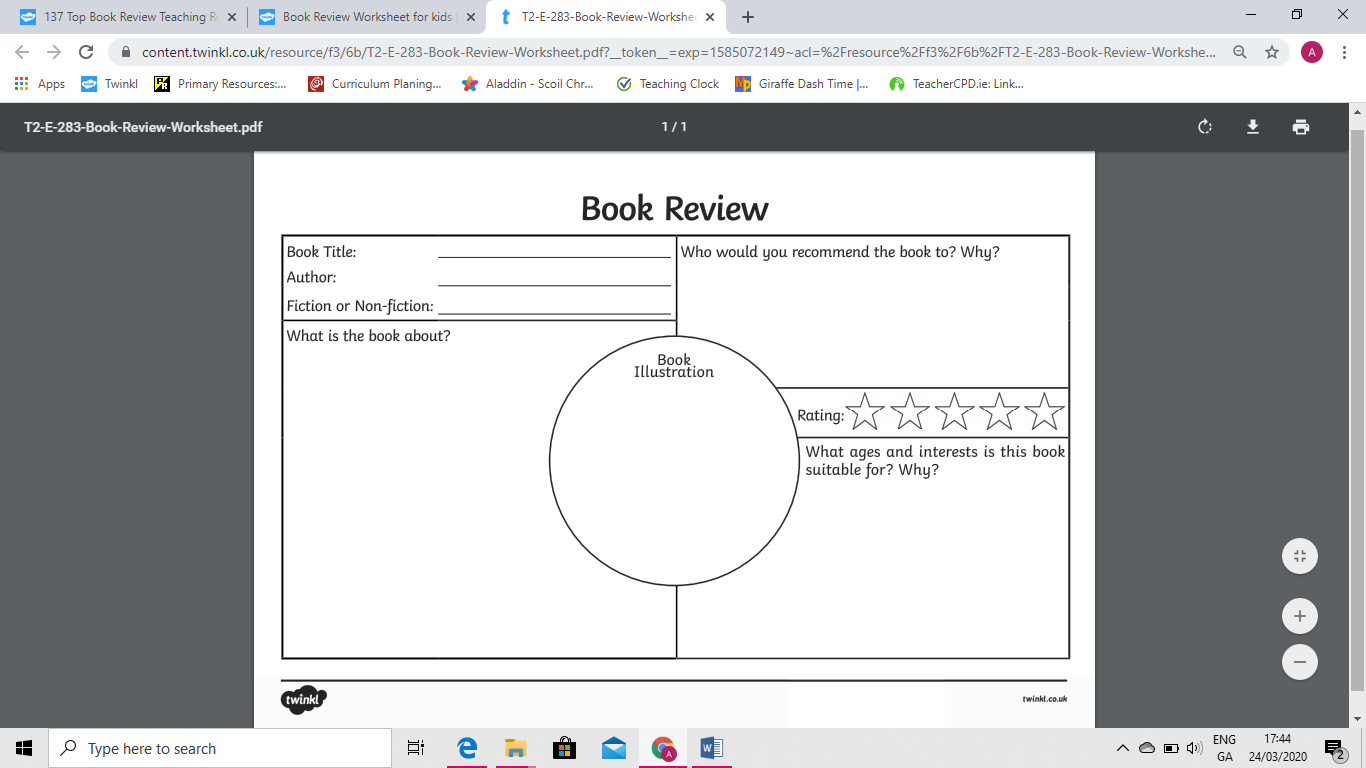 Before your child reads a book, ask:Why did you select this book?What makes you think this book is going to be interesting?What do you think the book is going to be about?Does this book remind you of anything else you’ve already read or seen?What kind of characters do you think will be in the book?What do you think is going to happen?While your child is reading a book, try asking:Will you catch me up on the story? What’s happened so far?What do you think will happen next?If you were that character, what would you have done differently in that situation?If the book was a TV show, which actors would you cast in it?Where is the book set?If the main character in that story lived next door, would you be friends?What does the place look like in your head as you read? Would you want to visit there?Did you learn any new words or facts so far?After your child has finished a book, ask questions like:What was your favourite part of the book? Why?Who was your favourite character? Why?What was the most interesting thing you learned from the book?Why do you think the author wrote this book?Would you have ended the book differently? Did it end the way you thought it would?Did the problem of the book’s plot get solved?If you could change one thing in the book, what would it be?Monday 30thTuesday 31stWednesday 1stThursday 2ndFriday 3rdSpellWell wk 27. Blk 1, 5 spellings & 5 sentences. Tables x2, x3Mental maths (Monday) Read library book (15mins). Write down three interesting things about what happened in the story. Handwriting practice.SpellWell wk 27. Blk 2, 5 spellings & 5 sentences. Tables x4, x5Mental maths (Tuesday)Read library book (15mins). Write down three interesting things about what happened in the story. Handwriting practice.SpellWell wk 27. Blk 3, 5 spellings & 5 sentences. Tables x6, x7Mental maths (Wednesday) Read library book (15mins). Write down three interesting things about what happened in the story. Handwriting practice.SpellWell wk 27. Blk 4, 5 spellings & 5 sentences. Tables x7Mental maths (Thursday)Read library book (15mins). Write down three interesting things about what happened in the story. Handwriting practice.SpellWell wk 27, activities A-F. Give yourself a spelling test. Tables test (Beat the clock x2 to x7. 12minutes capMental maths (Friday)Book review. (at bottom of document – write into copy or onto a page is you have no printer!)Handwriting practice.Monday – Mental maths (Place Value)Tuesday – Mental Maths (addition and subtraction) Wednesday – Multiplication Wheels Continue these sequences(a). 4, 8, 12, 16, ___, ___, ___.(b). 24, 32, 40, ___, ___, ___. (c). 900, 800, 700, ___, ___, ___. (d). 150, 200, 250, ___, ___, ___. What number is 10 more than 73? _____What number is 100 less than 340? _____What number is 40 more than 67? _____What number is 78 less than 234? _____Underline the tens digit in the following numbers:562      584      703     821     543     671Order the following numbers from largest to smallest.77    86    78    84    74    43    21    93__________________________________Order the following numbers from smallest to largest. 289    298    258    247    293    232How many wheels would 9 tricycles have? __________________________________24 people travel to an airport in taxis. 4 people travel in each taxi. How many taxis are used?__________________________________John is a keen archer. One day he shoots 5 arrows. Each arrow scores 8 points. What is his total score?__________________________________Three judges award 27 marks overall. They each give the same score. What score did they each give?____________________________________Add and subtract these numbers (a). 286 + 4 = ____(b). 256 – 30 = ____(c). 172 + 300 = ____(d). 342 – 73 = ____(e). 678 + 323 = ____(f). 683 – 251 = ____(g). 364 – 129 = ____Use the RUDE strategy to solve these sums(a). 328 + 126 = ____(b).  267 - ____ = 129(c). ____ + 234 = 357(d). 764 - ____ = 506There are 460 people on a plane. 125 of the passengers are British, 104 are American and the rest are French. How many French people are on the plane?________________________________________________________________________On Sunday I spent 98 minutes on my art project and 35 minutes on my maths homework. On Thursday evening, I spent a total of 100 minutes on my homework. What is the difference between the amount of homework I did on Sunday and Thursday evening?__________________________________________________________________________Dad drives a truck. Last week he drove 250km on Monday and 145km on Tuesday. This week Dad drove 150 km in total. What is the difference in the distance driven between this week and last week?_________________________________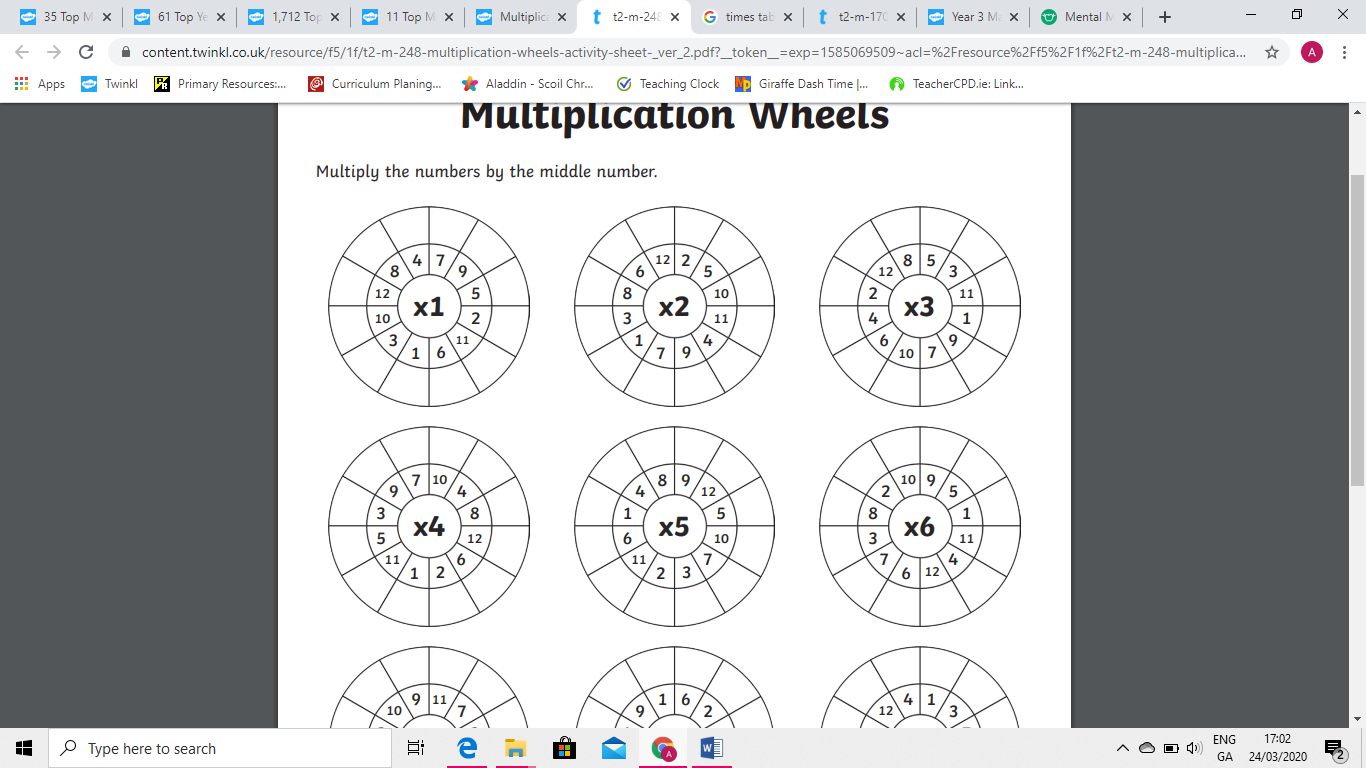 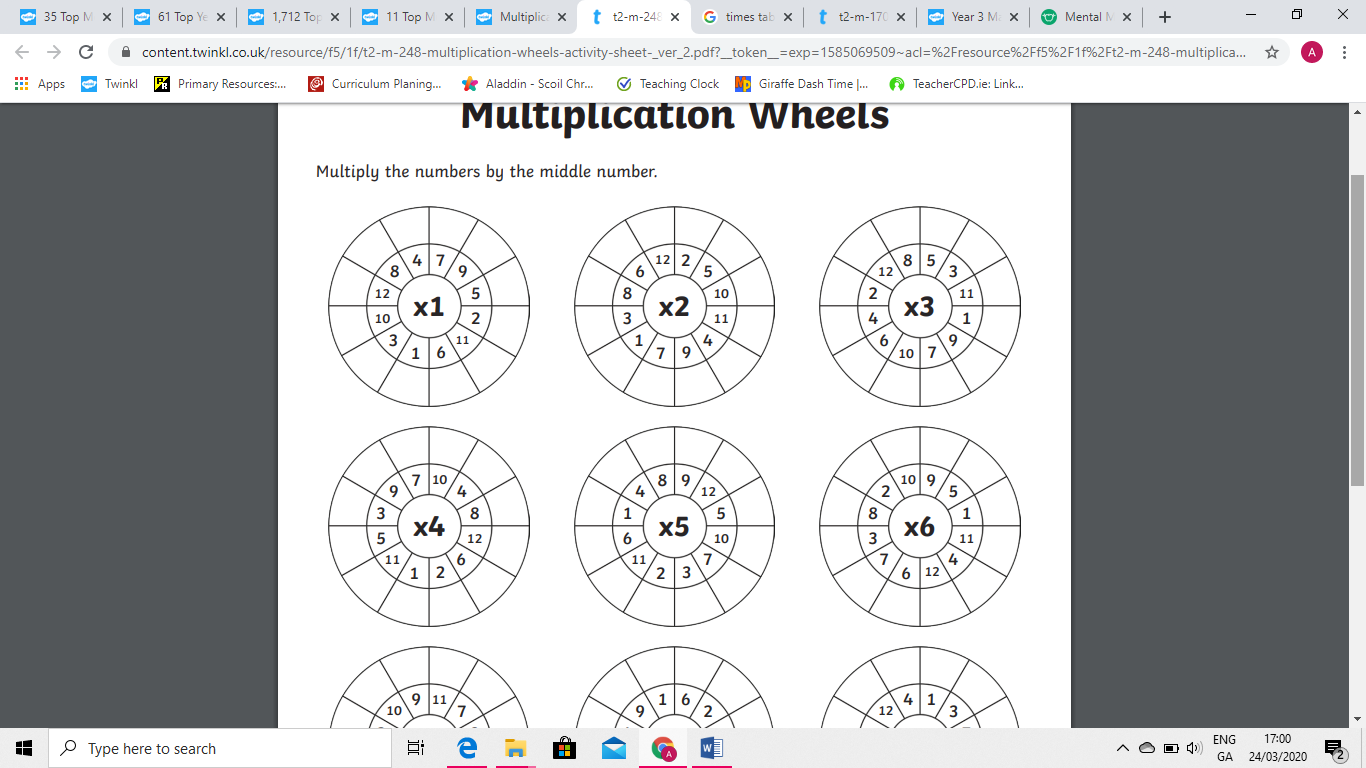 Thursday – Mental Maths (Time) USE THE RUDE STRATEGY!!!Friday – Mental Maths (Money)Mum puts the chicken in the oven at 4:25 pm. She let it bake covered for 10 minutes and then uncovered for 35 minutes more, what time will the chicken come out of the oven at?_____________________________________________________ Your sister practised her dance routine for 45minutes. She stopped practicing at 4:50pm. what time did she start practicing at?_____________________________________________________ You worked on your homework from 4:00 pm to 5:10 pm. how long did you spend doing your homework?_____________________________________________________ The teacher marked tests from 7:15 pm until 8:03 pm. how long did she spend marking tests?_____________________________________________________ Your neighbour began her run at 8:00 am. She ran for 45 minutes. She walked for a further 20 minutes. At what time did she finish her exercise at? _____________________________________________________ Your brother practiced karate for 2 hours and 15 minutes. He finished practicing at 6:05 pm. what time did he begin?_____________________________________________________ Dad worked in the garden for an hour and 25 minutes. If he finished the work at 7:00 pm, what time did he start at?_____________________________________________________ Alex started painting at 9:40 pm and finished at 10:20 pm. How long did she spend painting? _____________________________________________________ Christina spent 35 minutes writing in her diary. If she finished writing at 8:15 pm, when did she start?_____________________________________________________ Helen started work on her school project at 4:10 pm until 6:30 pm. For how long did Helen work on her project for? _____________________________________________________ Rita had €5.00. She bought a drink for €1.20 and a chocolate bar for €1.05. How much change did she get?_____________________________________________________ Tom had €13.75 in his piggybank. On his birthday, he got €25 from his granny and €12.50 from his friend. How much money did he have altogether?_____________________________________________________ Work out these sums… €2.50 + €1.78 + 42c = _____________________________________________________ 75c + €3.14 + €5.20 = _____________________________________________________ €1.18 + 235c + 445c = _____________________________________________________ Write these amounts in cents: (a) €2.40 = ____(b) €3.36 = ____(c) €1.99 =____(d) €0.63 = ____(e) €5.00 = ____(f) €7.50 =____Write these amounts in Euros: (a) 80c = ____(b) 231c = ____(c) 5c =____(d) 500c = ____(e) 320c = ____(f) 139c =____MondayTuesdayWednesdayBed in SummerIn winter I get up at night
And dress by yellow candle-light.
In summer, quite the other way,
I have to go to bed by day.
I have to go to bed and see
The birds still hopping on the tree,
Or hear the grown-up people’s feet
Still going past me in the street.
And does it not seem hard to you,
When all the sky is clear and blue,
And I should like so much to play,
To have to go to bed by day?My Cat is FatI’ve a cat named Vesters,
And he eats all day.
He always lays around,
And never wants to play.Not even with a squeaky toy, 
Nor anything that moves.
When I have him exercise,
He always disapproves.So we’ve put him on a diet,
But now he yells all day.
And even though he’s thinner,
He still won’t come and play.Snowball I made myself a snowball
As perfect as could be.
I thought I'd keep it as a pet
And let it sleep with me.
I made it some pyjamas
And a pillow for its head.
Then last night it ran away,
But first it wet the bed.

ThursdayFriday Now We Are Six When I was One,
I had just begun.
When I was Two,
I was nearly new.
When I was Three
I was hardly me.
When I was Four,
I was not much more.
When I was Five,
I was just alive.
But now I am Six,
I'm as clever as clever,
So I think I'll be six now for ever and ever.BooksMy best friend is a book
that doesn't give me a weird look.
It is like a golden door
that takes me to the land where I have never been before.
It tells me the tales of a fairy
that take me to the land full of merry.
Some books are boring like history,
which is like a big mystery.
Books are the source of enlightenment
that vanquish darkness and fill our life with brightness.
